Муниципальное бюджетное дошкольное учреждение «Детский сад № 15» г. Смоленск                        «Осень в гости просим»Осенний утренник для первой  младшей группы 2020г.Музыкальный руководитель 1-ой квалификационной категории Шибаева Татьяна Викторовна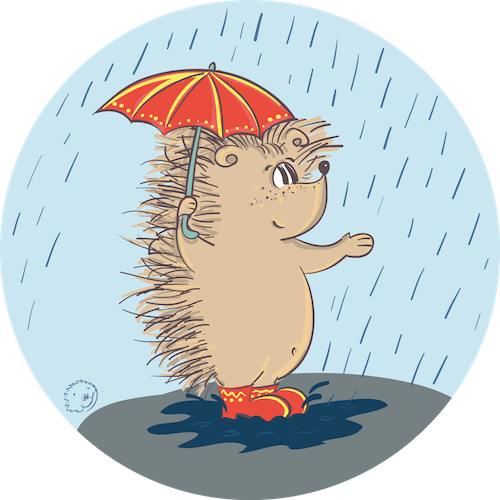 Программное содержание:- закрепить знания о времени года-осени-создание праздничной атмосферы-закрепление вокальных навыков, музыкально-ритмических движенийДействующие лица:ОсеньАтрибуты: Корзинка с грибами, игрушки- Ежик, Тучка –картинка , листочки осенние.Ход утренника:Ведущая: Здравствуйте  ребята. Мы сегодня пришли на праздник Осени. Посмотрите, как красиво в нашем осеннем саду! Какой он нарядный и праздничный! Как много в нем разных красок! Ведущая:Листья золотые, падают, летят,Листья золотые устилают сад.Много на дорожках листьев золотых,Мы букет хороший сделаем из них.Ну-ка, листики берите,С ними весело пляшите!(раздают детям осенние листочки)                  1. «Танец с листочками» песня-пляска (аудиозапись)Ведущая: Вот какие красивые листочки у нас в осеннем саду! Как они весело летали и резвились. Совсем как птички. Посмотрите, какой большой букет из листочков получился. Осень ребята – это чудесное время года..А мы танцуем и поём, в гости Осень мы зовём! Ребята, давайте громче осень позовём.Дети и ведущая: Осень, осень, в гости просим! (два раза)                 Под осеннюю музыку появляется Осень.Осень: Здравствуйте Гости! Здравствуйте ребята!Я – осень золотая-На праздник к вам пришла.Листья крашу в яркий цвет,Моих красок лучше нет.Ведущая: Здравствуй Осень!Милости просим!Ребята тебя заждались,Они тебе спляшут, споют, и весёлую игру заведут!Осень: Я люблю игры, песни и танцы. Ну-ка ребята, порадуйте меня осенней песней!Ведущая: Ребята давайте споём для нашей гостьи осеннюю песенку.                             2.Песня «Осень» С Михайлова1Осень, осеньК нам пришла.Дождь и ветер принесла!
Припев:
Да-да-да! Дождь и ветер принесла.2. Пожелтел зеленый сад.Листья кружатся летят.Припев:
Шу-шу-шу! Листья кружатся летят.3. Пенье птичек не слышны.Подождем их до весны.Припев:
Чик-чирик! Подождем их до весны.Осень: Спасибо ребята, что уважили меня такой красивой песней! Пока мы с вами играли, по небу тучки пробежали и дождик скоро к нам придет. (прислушивается).Кто-то к нам сюда бежит, кто-то к нам сюда спешит. Топнем,хлопнем мы скорее, отыщи нас побыстрее!  (дети топают,хлопают)(Из-за ширмы появляется Тучка)Тучка: Я тучка осенняя, синяя-синяя.Пусть я небольшая, но очень сильная!Если только захочу – всех вас дождиком смочу!Осень; Тучка.тучка подожди, убери свои дожди! Мы про дождик  песенку знаем и тебе ее подарим!.                          3.Песня -  игра «Дождик»  М.Картушиной1.Дождик,дождик,хватит лить, кап-кап,кап,кап,кап! (стучат пальчиком по ладошке)Сад осенний наш мочить,кап-кап,кап,кап,кап!2.Слышишь листья ,как шуршат, шу-шу,шу,шу,шу! (трут ладошки друг о друга)И под каплями дрожат, шу-шу,шу,шу,шу!3.Дождик,дождик уходи. Да-да,да.да.да! (грозят пальчиком)Больше к нам не приходи. Да-да,да,да,да!Тучка: Какая хорошая песенка! Осенью и правда часто льет дождь, а солнышко светит редко. Давайте поиграем в игру «Солнышко и дождик». Все ребята умеют радоваться солнышку и когда идет дождик прятаться под зонтик?                             4. игра «Солнышко и дождик» М.РаухвергераТучка: Ребята, скажу вам честно, веселиться  с вами очень интересно! А танцевать вы умеете?                             5. Танец «Ай-да»(Тучка прощается.)Под музыку из-за ширмы появляется грустный ежикЕжик: Здравствуйте ребята! Здравствуй осень!Осень: Здравствуй, ежик! А, что ты такой грустный?Наши детки тебя развеселят, песенку тебе споют.                         6.Песня – игра «Ежик»Е.КартушинаЕжик: Я в лесу с утра гулял, и грибочки я искал. Только нет грибов в лесу, эх, зимой я пропаду.Осень: Не расстраивайся ежик! Знаем мы , что ты больше всего грибочки любишь и приготовили для тебя подарок. Вот мы с детками приготовили для тебя грибочки, мы сейчас с ними потанцуем и тебе их подарим.                        7.Пляска с грибочками.По окончанию танца Осень собирает грибочки у ребят ,затем нечаянно их роняет и просит детей собрать грибочки в корзинку. Игра начинается словами: «Раз, два, три, игру начни!» Проводится два раза. Играют все дети вместе                      8. «Собери грибочки Ежику».Осень (передает корзинку ежику)Ежик: Спасибо , ребята вы молодцы. А я вам тоже принес волшебный платочек. Я скажу вам от души – все ребята хороши! Но интересно мне узнать любите ли вы в прятки играть? Тогда приглашаю вас поиграть в интересную игру.                     9. игра «Волшебный платок»(Звучит веселая , подвижная музыка. Дети выполняют плясовые движения, по окончанию музыки дети закрывают глазки, осень накрывает кого-то из детей платочком.)Осень: Раз, два, три! Кто-же спрятался внутри?(дети называют кого спрятал платочек) Дети называют имя ребенка, который, по их мнению, спрятался под платком.Игра проводится несколько раз. Во время игры воспитатель незаметно накрывает платком корзину с яблоками.Осень: Смотрите ребята , что накрыл наш платочек. Это яблочки наливные. Спасибо Ежик за волшебный платочек и за вкусное угощение.Ежик: И вам спасибо за грибочки!  Теперь я пойду, повешу все грибочки в моей норке, чтобы они высохли! До свидания ребята!Осень:Ну, ребята молодцы, песни пели от души! Спасибо вам ребята, за песни, танцы и стихи. Но наступила пора прощаться, очень много дел у меня в лесу. Нужно на всех деревьях листочки успеть покрасить. Помочь лесным зверям приготовить запасы на зиму. А на прощанье примите от меня гостинцы.Осень берёт поднос и проносит перед детьми. Показывает и отдаёт воспитателю.Осень: До свидания ребята! Все: До свидания Осень!Ведущая: На этом наш осенний праздник подошёл к концу. До свидания Осень. 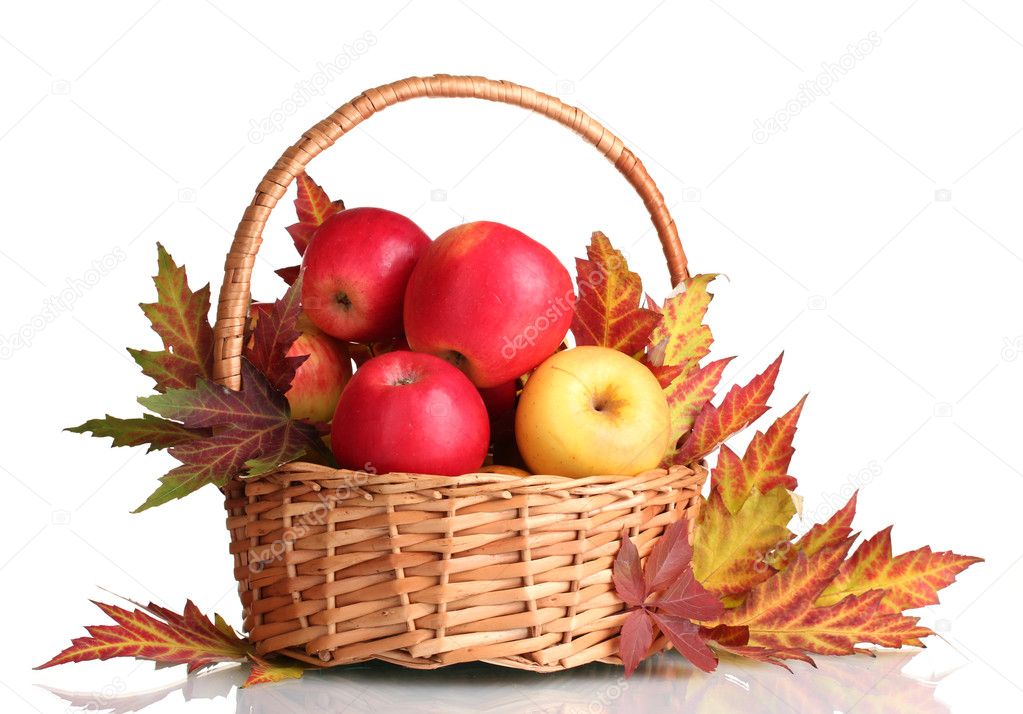 